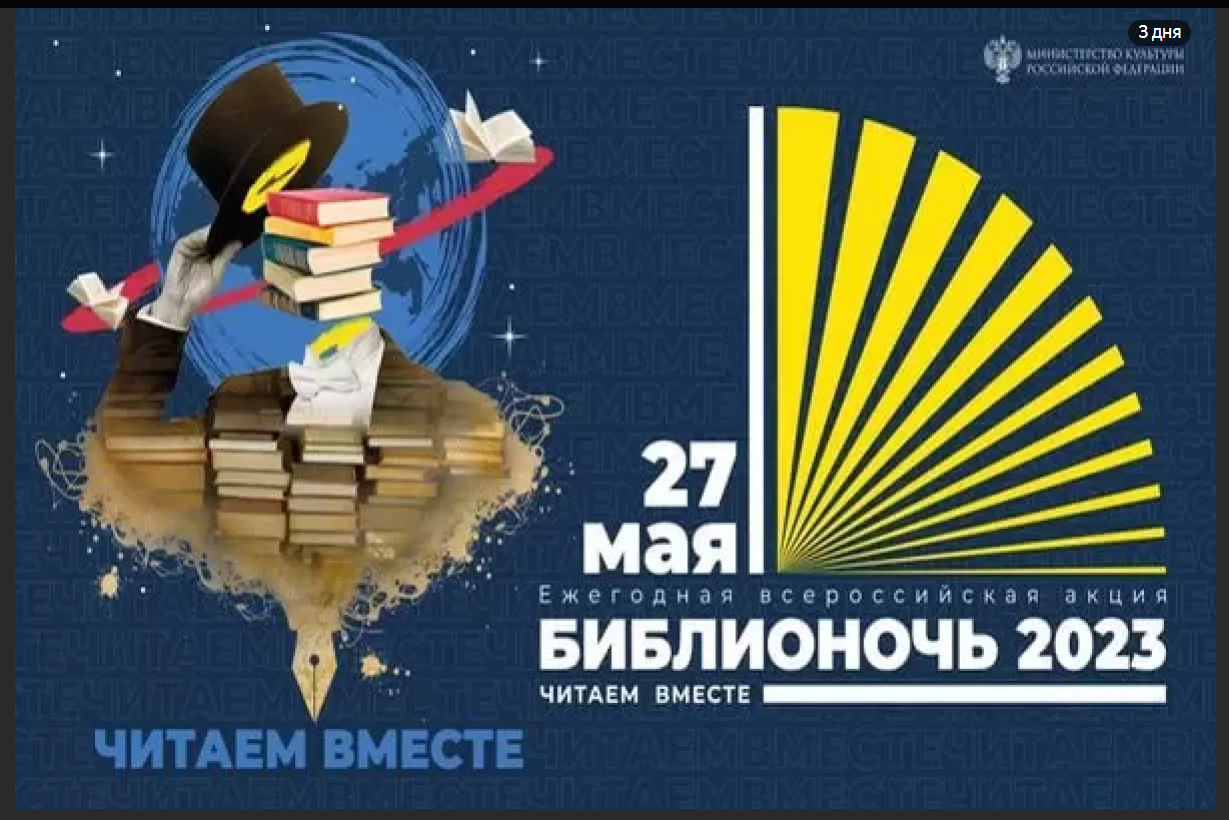 ЛИТЕРАТУРНЫЙ  ВЕЧЕР     «Я СОЧИНИЛ КОГДА- ТО  ПЕСНЮ»              27.05.2023 года  наша библиотека приняла участие во Всероссийской акции Библионочь  2023. Наиболее значимым мероприятием был литературный вечер, посвященный 100-летию Н. Доризо « Я сочинил когда-то песню». Директор библиотеки ознакомила присутствующих с  биографией поэта, рассказала о его творческой деятельности. Прозвучали стихи поэта: «Накануне», «Стихи в уходящую книгу», «Может просто к дому тянет»,   «Прости, мама» и др. Работник ДК ст. Атаманской  Кущ К.М. спела песни на стихи Н. Доризо  «Дочери, дочери, взрослые дочери», «На тот большак»,  «Огней так много золотых и др. Участники мероприятия увидели видеоклипы из творческой деятельности поэта. Присутствующих ознакомили  книгами о творчестве Н.Доризо.